.CHASSE RIGHT, ROCK STEP, CHASSE LEFT, ROCK STEPRIGHT SHUFFLE, LEFT SHUFFLE, ROCK STEPFULL TURN SHUFFLES, COASTER STEPLEFT SHUFFLE, RIGHT SHUFFLE, CHASSE LEFT, CROSS SHUFFLECOASTER STEP, ROCK ¼ TURN LEFTREPEATI'm Outta Here!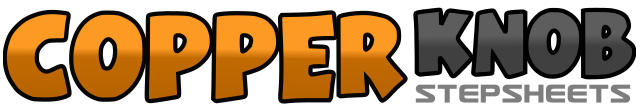 .......Count:32Wall:4Level:Beginner.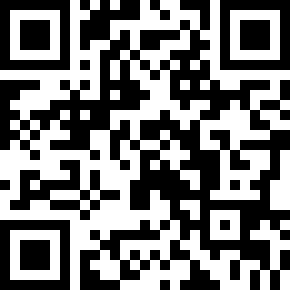 Choreographer:Nicola Glenc (UK)Nicola Glenc (UK)Nicola Glenc (UK)Nicola Glenc (UK)Nicola Glenc (UK).Music:(If You're Not In It for Love) I'm Outta Here! - Shania Twain(If You're Not In It for Love) I'm Outta Here! - Shania Twain(If You're Not In It for Love) I'm Outta Here! - Shania Twain(If You're Not In It for Love) I'm Outta Here! - Shania Twain(If You're Not In It for Love) I'm Outta Here! - Shania Twain........1&2Step right to right side, close left to right, step right to right side3-4Step back on left foot, rock forward on right foot5&6Step left to left side, close right to left, step left to left side7-8Step back on right foot, rock forward on left foot9&10Forward on right foot, close left beside right, step forward on right foot11&12Forward on left foot, close right beside left, step forward on left foot13-14Forward on right foot, rock back on left foot15&16Back on right foot making ½ turn over right shoulder, close left behind right, step forward on right17&18Forward on left foot making ½ turn over right shoulder, close left foot to right foot19&20Right foot back, close left beside right, step right foot forward21&22Step forward on left, close right beside left, step forward on left23&24Step forward on right, close left beside right, step forward on right25&26Step left to left side, close right to left, step left to left side27&28Cross right foot in front of left, step left foot to left side, cross right in front of left side29&30Step back left, step right beside left, cross left over right31-32Rock right to right side, rock onto left making ¼ turn left